       สรุป รายงานผลการติดตาม อาจารย์ที่ปรึกษา (ทุกภาคเรียน)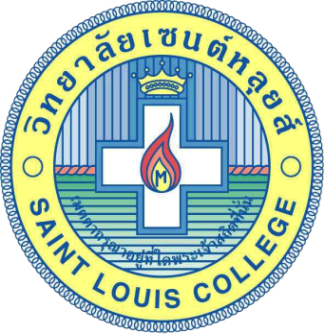  ---------------------------------------------------------------------------------------------ภาคเรียน.................. ปีการศึกษา....................			คณะ..........................................................จำนวนนักศึกษา ชั้นปีที่ 1.............. ราย			   จำนวนอาจารย์ที่ปรึกษา........................................ จำนวนนักศึกษา ชั้นปีที่ 2...............ราย			   จำนวนอาจารย์ที่ปรึกษา........................................จำนวนนักศึกษา ชั้นปีที่ 3...............ราย			   จำนวนอาจารย์ที่ปรึกษา........................................จำนวนนักศึกษา ชั้นปีที่ 4...............ราย			   จำนวนอาจารย์ที่ปรึกษา........................................จำนวนอาจารย์ที่ปรึกษา 1 คน  ต่อ นักศึกษาจำนวน ...............คน โดยเฉลี่ยรูปแบบการให้การปรึกษา	          เป็นรายบุคคล   	         เป็นกลุ่ม     ระยะเวลาให้การปรึกษา (เช่น ทุกสัปดาห์ หรือทุกเดือน- ครั้งละกี่นาที/ชม.โดยเฉลี่ย).................................................. .........................................................................................................................................................................................................................................................................................................................................................................................    ประเมินผลการให้การปรึกษาสรุปรายละเอียดปัญหาที่พบส่วนใหญ่ คือ1. ........................................................................................................................................ 2............................................................................................................................................................................................ 3.............................................................................................................................................................................................4..............................................................................................................................................................................................5.............................................................................................................................................................................................6………………………………………………………………………………………………………………………………………………………………………………………………………………………………วิธีการให้การปรึกษา/การแก้ไขปัญหาของอาจารย์ในการช่วยเหลือนักศึกษา1.............................................................................................................................................................................................2............................................................................................................................................................................................ 3.............................................................................................................................................................................................4..............................................................................................................................................................................................5.............................................................................................................................................................................................การติดตามผลที่เกิดกับนักศึกษา หลังจากได้รับการปรึกษาจากอาจารย์1.............................................................................................................................................................................................2............................................................................................................................................................................................ 3.............................................................................................................................................................................................4..............................................................................................................................................................................................สรุปปัญหากรณีพิเศษ (หากมี) คือ..................................................................................................................................... ................................................................................................................................................................................................................................................................................................................................................................................................กรุณาขีดเครื่องหมาย  ลงในช่อง   ตามรายการหัวข้อปัญหาด้านต่างๆ พร้อมระบุจำนวนการให้การปรึกษาแก่นักศึกษาในกรณีเหล่านี้  ของแต่ละภาคการเรียน  (โดยเฉลี่ย จำนวนของแต่ละภาคการเรียน)    ด้านวิชาการ/ผลการเรียน / การลงทะเบียนเรียน /การเพิก-ถอนรายวิชา    	 เฉลี่ย ................................ราย     ด้านการปรับตัวของนักศึกษา /การเข้าสังคมกลุ่มเพื่อน/การทำงานกลุ่ม	 เฉลี่ย ................................ราย    ด้านความประพฤติ/ระเบียบวินัยนักศึกษาเซนต์หลุยส์			 เฉลี่ย ................................ราย    ด้านเศรษฐกิจ /รายได้ /การใช้จ่ายส่วนตัว/ การผ่อนผันค่าลงทะเบียน	 เฉลี่ย ................................ราย    ด้านปัญหาครอบครัว							 เฉลี่ย ................................ราย    ด้านการบริหารเวลา/การใช้เวลาไม่เหมาะสม				 เฉลี่ย ................................ราย    ด้านความรัก (การคบเพื่อนต่างเพศ /เพื่อนเพศเดียวกัน)			 เฉลี่ย ................................ราย    ด้านทัศนคติ หรือ เจตคติต่อตนเอง /ผู้อื่น  (ในด้านลบ)			 เฉลี่ย ................................ราย    ด้านสุขภาพจิต ( จิตใจ  อารมณ์  ความรู้สึก /เครียด /กังวล/ซึมเศร้า ฯลฯ)	 เฉลี่ย ................................ราย    ด้านสุขภาพกาย    							 เฉลี่ย ................................ราย    ด้านอื่นๆ ระบุ.................................................................................................	 เฉลี่ย ................................ราย        ........................................................................................................................บันทึกรายงานผล/ความคิดเห็นเพิ่มเติม.............................................................................................................................................................................................................................................................................................................................................................................................................................................................................................................................................   ลงนามอาจารย์...........................................................................ผู้สรุปข้อมูล    (...............................................................)รองคณบดีฝ่ายพัฒนานักศึกษา คณะ..............................................ให้ข้อมูล ณ วันที่..........................................